桃園市政府性別培力、宣導執行成果表(每課程/活動填報1表)活動照片表項次項目內容備註1主辦單位桃園區公所2協辦單位3年度112年度4課程/活動日期112.08.045課程/活動名稱桃園區112年模範父親代表表揚大會6課程/活動對象民眾7辦理形式播放性平宣導影片演講、電影賞析與導讀(討論會)、工作坊、讀書會等。8課程/活動簡介(大綱)藉由模範父親表揚活動，播放性平宣導影片，讓與會者了解性別平等之概念並加深其印象。請以300字以內文字描述。9參加人數共200人，分別為男性： 100人；女性：100人，其他： 0人。課程/活動以人數為計，非人次。10講師資料(1)姓名：(2)職稱： 請述明講師及其職稱。11其他1.請附簽到表、講義內容。2.另視實際情況，請檢附計畫書。均檢附電子檔即可。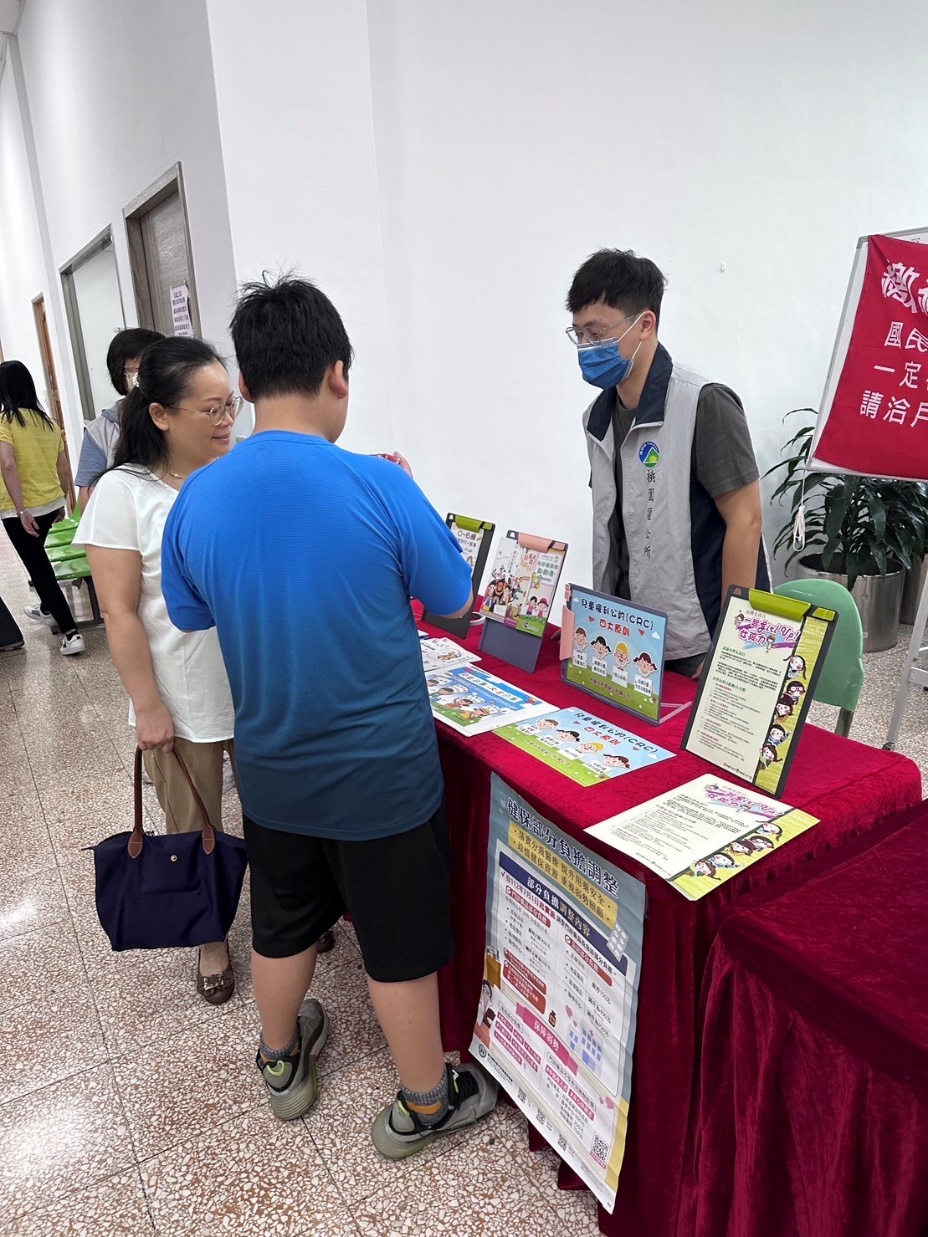 設攤宣傳台灣女孩日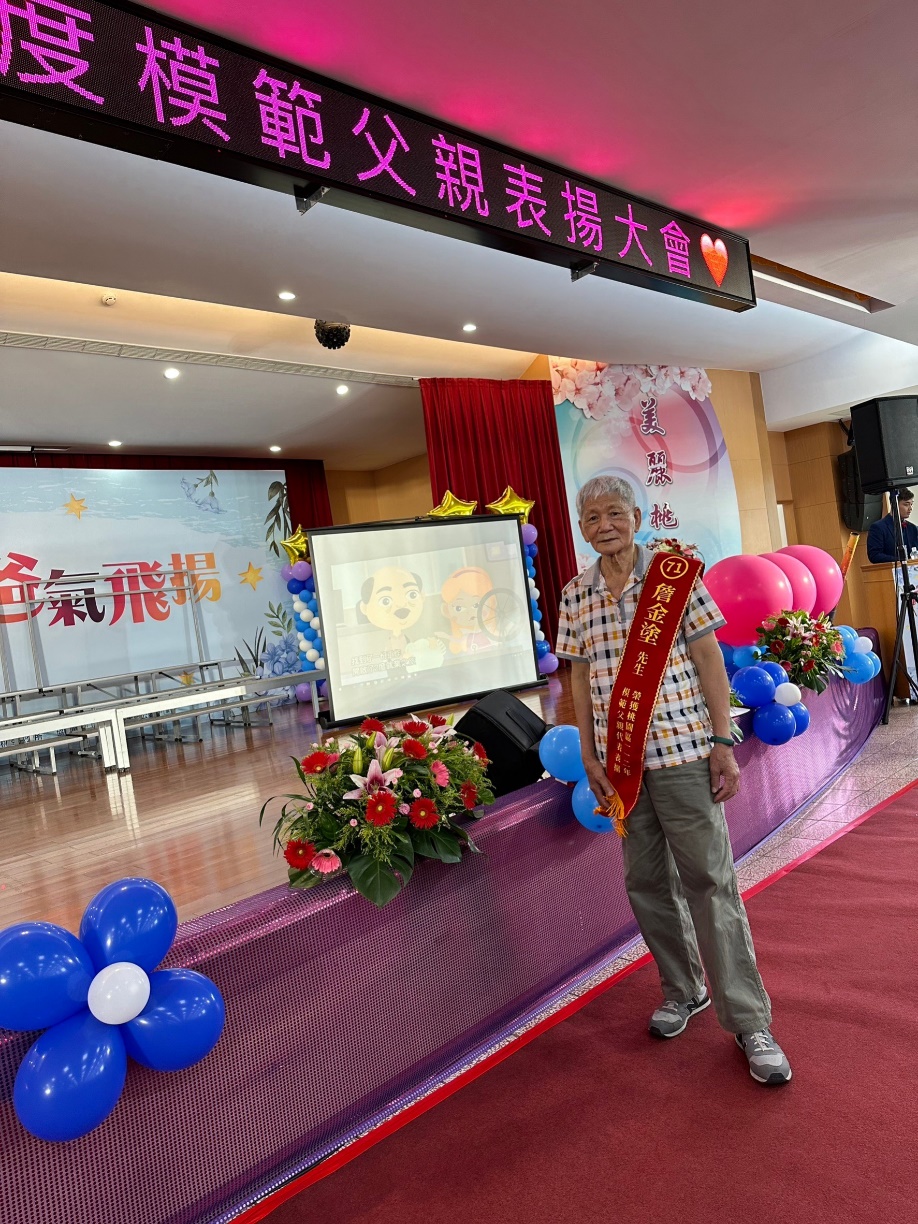 模範父親授獎人與性平宣傳影片合影